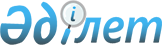 Об оказании дополнительной социальной помощи
					
			Утративший силу
			
			
		
					Постановление акимата города Жезказган Карагандинской области от 22 июня 2012 года N 12/04. Зарегистрировано Департаментом юстиции Карагандинской области 20 июля 2012 года N 8-2-158. Утратило силу постановлением акимата города Жезказган Карагандинской области от 23 апреля 2014 года N 10/02      Сноска. Утратило силу постановлением акимата города Жезказган Карагандинской области от 23.04.2014 N 10/02 (вводится в действие со дня официального опубликования).

      В соответствии с Законами Республики Казахстан от 13 апреля 2005 года "О социальной защите инвалидов в Республике Казахстан", от 11 июля 2002 года "О социальной и медико-педагогической коррекционной поддержке детей с ограниченными возможностями", от 23 января 2001 года "О местном государственном управлении и самоуправлении в Республике Казахстан" акимат города Жезказган ПОСТАНОВЛЯЕТ:



      1. Оказывать с 1 марта 2012 года дополнительную социальную помощь лицам, имеющим право на материальное обеспечение детей-инвалидов, воспитывающихся и обучающихся на дому (далее - социальная помощь).



      2. Предоставлять социальную помощь в размере четырех месячных расчетных показателей в квартал на каждого ребенка-инвалида.



      3. Установить следующие условия:



      1) социальная помощь на детей-инвалидов (кроме детей-инвалидов, находящихся на полном государственном обеспечении, и детей-инвалидов, в отношении которых родители лишены родительских прав) предоставляется одному из родителей и иным законным представителям детей-инвалидов, обучающихся и воспитывающихся на дому, независимо от дохода семьи;



      2) социальная помощь предоставляется с месяца обращения до окончания срока, установленного в заключении межведомственной психолого-медико-педагогической консультации при государственном учреждении "Управление образования Карагандинской области";



      3) выплата социальной помощи производится за истекший месяц по мере поступления финансирования. При наличии обстоятельств, повлекших прекращение выплаты социальной помощи (достижение ребенком-инвалидом возраста 18 лет, смерть ребенка-инвалида, снятие инвалидности), выплата прекращается с месяца, следующего за тем, в котором наступили соответствующие обстоятельства.



      4. Государственному учреждению "Отдел занятости и социальных программ города Жезказган" (Мырзаханов Б.М.) обеспечить назначение и выплату социальной помощи.



      5. Государственному учреждению "Отдел финансов города Жезказган" (Байкасинов А.А.) разрешить вопрос по финансированию социальной помощи, в соответствии с планами финансирования по обязательствам и платежам в пределах средств, предусмотренных в местном бюджете.



      6. Контроль за исполнением настоящего постановления возложить на заместителя акима города Жезказган Аханова Б.М.



      7. Настоящее постановление вводится в действие по истечении десяти календарных дней после дня его первого официального опубликования и распространяется на отношения, возникшие с 1 марта 2012 года.      Аким города Жезказган                      Б. Шингисов
					© 2012. РГП на ПХВ «Институт законодательства и правовой информации Республики Казахстан» Министерства юстиции Республики Казахстан
				